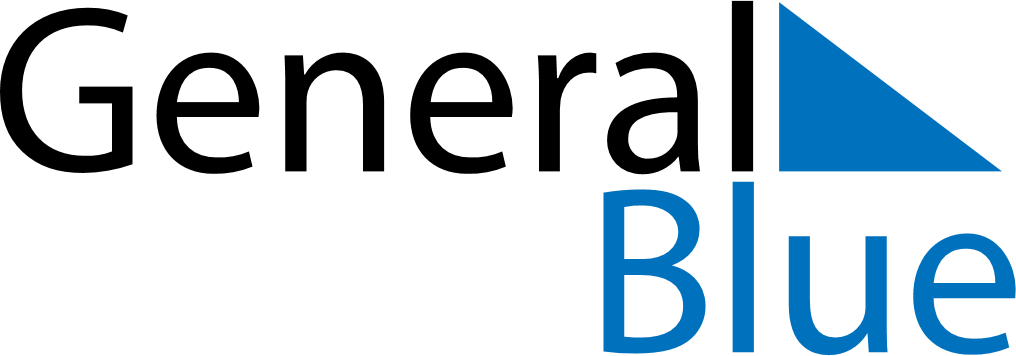 April 2024April 2024April 2024April 2024April 2024April 2024Ursviken, Vaesterbotten, SwedenUrsviken, Vaesterbotten, SwedenUrsviken, Vaesterbotten, SwedenUrsviken, Vaesterbotten, SwedenUrsviken, Vaesterbotten, SwedenUrsviken, Vaesterbotten, SwedenSunday Monday Tuesday Wednesday Thursday Friday Saturday 1 2 3 4 5 6 Sunrise: 5:51 AM Sunset: 7:26 PM Daylight: 13 hours and 35 minutes. Sunrise: 5:47 AM Sunset: 7:29 PM Daylight: 13 hours and 41 minutes. Sunrise: 5:44 AM Sunset: 7:32 PM Daylight: 13 hours and 48 minutes. Sunrise: 5:40 AM Sunset: 7:36 PM Daylight: 13 hours and 55 minutes. Sunrise: 5:36 AM Sunset: 7:39 PM Daylight: 14 hours and 2 minutes. Sunrise: 5:33 AM Sunset: 7:42 PM Daylight: 14 hours and 8 minutes. 7 8 9 10 11 12 13 Sunrise: 5:29 AM Sunset: 7:45 PM Daylight: 14 hours and 15 minutes. Sunrise: 5:25 AM Sunset: 7:48 PM Daylight: 14 hours and 22 minutes. Sunrise: 5:22 AM Sunset: 7:51 PM Daylight: 14 hours and 29 minutes. Sunrise: 5:18 AM Sunset: 7:54 PM Daylight: 14 hours and 35 minutes. Sunrise: 5:14 AM Sunset: 7:57 PM Daylight: 14 hours and 42 minutes. Sunrise: 5:11 AM Sunset: 8:00 PM Daylight: 14 hours and 49 minutes. Sunrise: 5:07 AM Sunset: 8:04 PM Daylight: 14 hours and 56 minutes. 14 15 16 17 18 19 20 Sunrise: 5:04 AM Sunset: 8:07 PM Daylight: 15 hours and 3 minutes. Sunrise: 5:00 AM Sunset: 8:10 PM Daylight: 15 hours and 9 minutes. Sunrise: 4:56 AM Sunset: 8:13 PM Daylight: 15 hours and 16 minutes. Sunrise: 4:53 AM Sunset: 8:16 PM Daylight: 15 hours and 23 minutes. Sunrise: 4:49 AM Sunset: 8:19 PM Daylight: 15 hours and 30 minutes. Sunrise: 4:45 AM Sunset: 8:23 PM Daylight: 15 hours and 37 minutes. Sunrise: 4:42 AM Sunset: 8:26 PM Daylight: 15 hours and 44 minutes. 21 22 23 24 25 26 27 Sunrise: 4:38 AM Sunset: 8:29 PM Daylight: 15 hours and 51 minutes. Sunrise: 4:34 AM Sunset: 8:32 PM Daylight: 15 hours and 57 minutes. Sunrise: 4:31 AM Sunset: 8:36 PM Daylight: 16 hours and 4 minutes. Sunrise: 4:27 AM Sunset: 8:39 PM Daylight: 16 hours and 11 minutes. Sunrise: 4:24 AM Sunset: 8:42 PM Daylight: 16 hours and 18 minutes. Sunrise: 4:20 AM Sunset: 8:45 PM Daylight: 16 hours and 25 minutes. Sunrise: 4:16 AM Sunset: 8:49 PM Daylight: 16 hours and 32 minutes. 28 29 30 Sunrise: 4:13 AM Sunset: 8:52 PM Daylight: 16 hours and 39 minutes. Sunrise: 4:09 AM Sunset: 8:55 PM Daylight: 16 hours and 46 minutes. Sunrise: 4:05 AM Sunset: 8:59 PM Daylight: 16 hours and 53 minutes. 